- وسیله ارزیابی وضعیت سر به جلو به همراه پایه از این وسیله به منظور ارزیابی زاویه سر به جلو بر اساس روش کرانیوورتبرال استفاده می شود. برای اندازه گیری وضعیت سر به جلو با استفاده از وسیله ارزیابی وضعیت سر و به روش کرانیوورتبرال (CV)، از آزمودنی می خواهیم در وضعیت طبیعی ایستادن قرار گیرد. از آزمودنی میخواهیم 3 بار حرکت فلکشن و اکستنشن گردن را انجام دهد تا انقباضات غیر طبیعی ناحیه گردن بر طرف شود. سپس مهره 7 گردنی را تشخیص داده و علامت گذاری می کنیم. ارتفاع وسیله اندازه گیری را با قد فرد تنظیم کرده و در کنار آزمودنی قرار می دهیم. بازوی کوتاه شاخص L شکل وسیله را بر روی مهره 7 گردنی قرار داده و سپس خط وسط دیگر شاخص وسیله را بر روی تراگوس گوش تنظیم می کنیم. زاویه نشان داده شده توسط وسیله، میزان زاویه ناهنجاری سر به جلو می باشد. هر چه این زاویه به صفر نزدیکتر باشد حاکی از شدت بیشتر ناهنجاری است. در مجموع 3 بار اندازه گیری انجام می شود و بین هر بار 2 دقیقه استراحت به فرد داده می شود لازم به ذکر است وسیله مذکور بر اساس روش فتوگرافی طراحی شده است.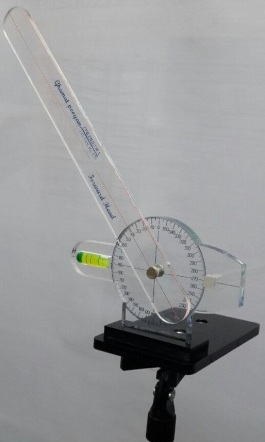 